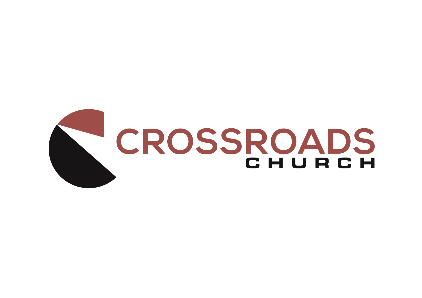 Crossroads Church Charity Donation Request FormMission Vision Statement:  To be the hands and feet of Jesus by sharing his word and being the light both locally and globally.__________________________________________________________			To evaluate the charity, please provide the following information.   Please complete this fillable template and email to jjkruger13@gmail.com or drop off to the church office.Date:  CHARITY INFORMATIONName:	Address:  Phone number:  Website:  Contact person name and email address:  501(c)(3) number (if known):  CHARITY DETAILSTell us about this charity.  Who do they serve?  How long has the charity been in existence?  What % of the donation goes to the actual cause (not overhead) (if known)?  Is there a specific funding need or general funding?  If this charity is chosen, what is the best way to provide funds to this charity?  What additional information would you like to provide for our evaluation?  